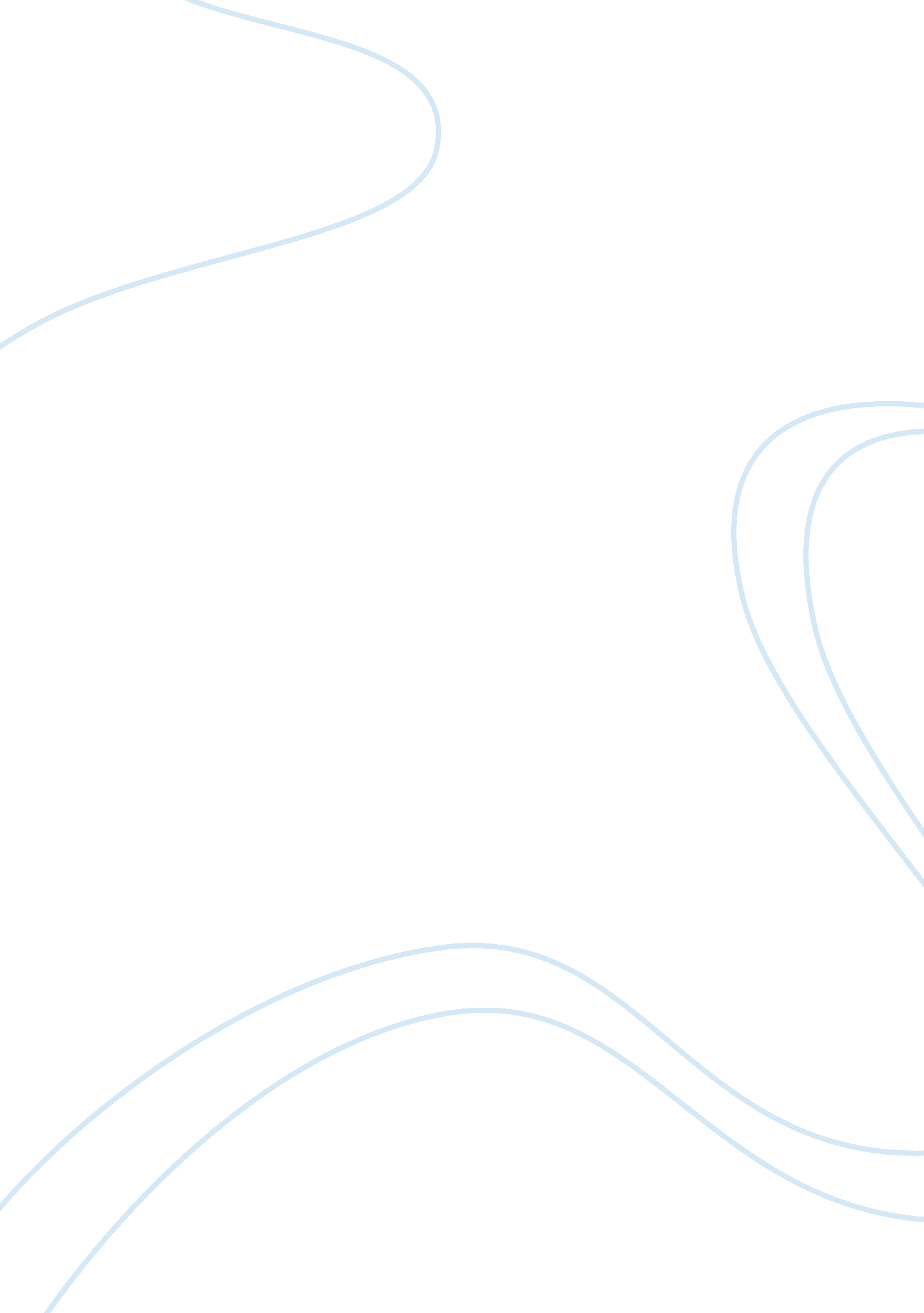 Three network topologies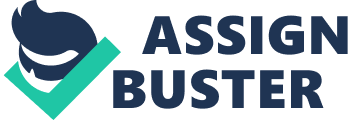 Running head: THREE NETWORK TOPOLOGIES DISRUPTIVE AND REVOLUTIONARY TECHNOLOGY: Affiliation October 2008 Three Network Topologies The word topology, or additional particularly, network topology, refers to the pact or physical description of computers, wires, and other machinery on the network that we want to build. " Topology" is the customary expression that the majority system experts employ when they submit to the networks essential design (Kenneth, 1998). 
In addition to the term " topology," you will find several other terms that are used to define a networks design (James at al, 2007). 
As Chief Technology Officer (CTO), I am going to explain that which of the three Network Topologies I will use for my company and examine that which topology is utilized for what purpose. For this we have to see the following things: 
Physical layout of our company 
Design of our company 
Diagram of over all company data requirement of our company 
Map of our company 
A networks topology influences its abilities. The selection of one topology in excess of one more will have an impact on the following factors: 
Type of equipment the network of our company needed 
Capabilities that we need or want from our equipment. 
The expected Growth of our company network. 
The way we use to manage our network 
Here the first topology we use for our company is BUS: The bus topology is frequently referred to as a " linear bus" for the reason that the computers are linked in a straight line. This is the easiest and mainly common technique of networking computer. By this our company’s whole computer is connected to main server so that whole data can be seen on main server. 1 
Next the second topology we use is STAR: In the star topology, wire sections from every computer are linked to a centralized part that is called a hub. Signals are broadcasted from the transmitting PC throughout the hub to all PCs on the network. This topology invented in the early on days of computing while computers were linked to a centralized mainframe workstation. This topology we use for the connecting the whole organization to our main server. So that any message from any PC can be deliverer to each PC on the network. 2 
The 3rd topology we use for our company is RING: The ring topology attaches computers on a sole circle of wire. Dissimilar the bus topology, there are no ended ends. The signals tour about the circle in one way and go by from side to side every computer, which be able to take action as a repeater to increase the signal and drive it on to the subsequently computer. The breakdown of one computer can have a crash on the whole network. This topology we use for our company to only in case of transmitting any information that we want to reach on every PC. By this information or any error report can be circulated to whole network. 3 
Here I will present the performance, reliability, cost and effectiveness criteria of our company for the selection of topology. We avoid using the mesh topology because it is more costly and we have lot of workstation so that we can not afford a very complex net of wires, so these only three topologies that are BUS, RING, and STAR are used by us in our company. The cost of these three for implementing point of view is less than the mesh topology. This are also provide high performance so these are better for our company. 
References 
1. James A O’Brien and George M. Marakas, (2007). Management Information Systems, 8th edition. 
2. Kenneth C. Laudon. (1998). Management Information System Sixth Edition. New York. Addison Wesley Publishing Company. 